If you are concerned you do not receive a copy of your child’s One Page Profile and Section 5, please do let the class teacher or Inclusion Leader know.Outside AgenciesWe work closely with a range of outside agencies that support some of our children identified with SEND.  These include: Kite Inclusion TeamEducational Psychologists (EP), Speech and Language Therapy (SALT),Occupational Therapy (OT) Specialist Teachers for Inclusive PracticeChild and Adolescent Mental Health Service (CAMHS) practitionersWhen outside agencies are involved in supporting a child you will be notified via letter or emaill prior to their visit and a copy of any written report will be shared with you. If you are concernedIn the first instance, please do speak to your child’s class teacher. You may also wish to speak to The Inclusion Leader. Please email senco@grove.kite.academy.If you are concerned you do not receive a copy of your child’s One Page Profile and Section 5, please do let the class teacher or Inclusion Leader know.Further information Please visit the school website for further information about SEND at www.grove.kite.academyFurther information about the SEND provision within Surrey can be found on the Local Offer websitewww.surreylocaloffer.org.uk· Communication and Interaction – this includes children with speech and language delay, impairments or disorders, hearing impairment and those who demonstrate features within the autistic spectrum. · Cognition and Learning - this includes children who demonstrate features of moderate, severe or profound learning difficulties or specific learning difficulties such as dyslexia, dyscalculia, dysgraphia or dyspraxia. · Social, Emotional and Mental Health - this includes children who may be withdrawn or isolated, disruptive or disturbing, hyperactive or lack concentration.  This can include ADHD, ADD and Attachment disorder.· Sensory and/or Physical Needs - this includes children with sensory, multi- sensory and physical difficulties. A graduated responseEvery teacher is a teacher of children with special educational needs and disabilities.  When any concern is initially noticed it is the responsibility of the class teacher to take steps to address the need through Quality First Teaching that is appropriately differentiated.  If the class teacher does not feel this is sufficient in meeting a child’s needs they will discuss their concerns with the parent/carer and together agree a plan of support and a time to review.  Likewise, the same process would be followed if it is the parents/carers raising the initial concern with the class teacher.This forms the beginning of our academy’s graduated response.  This relates to the identification, assessment and review of children with SEND and follows a continuous cycle of assess, plan, do and review.Once the initial plan agreed by the parent/carer and class teacher is reviewed, if it is felt the child has made sufficient progress no further action may be needed.  If the parents/carers and/or teacher continue to be concerned the Inclusion Leader is notified.  This may result in further assessment and/or a discussion regarding the possible placement of the child on the academy’s SEND Register.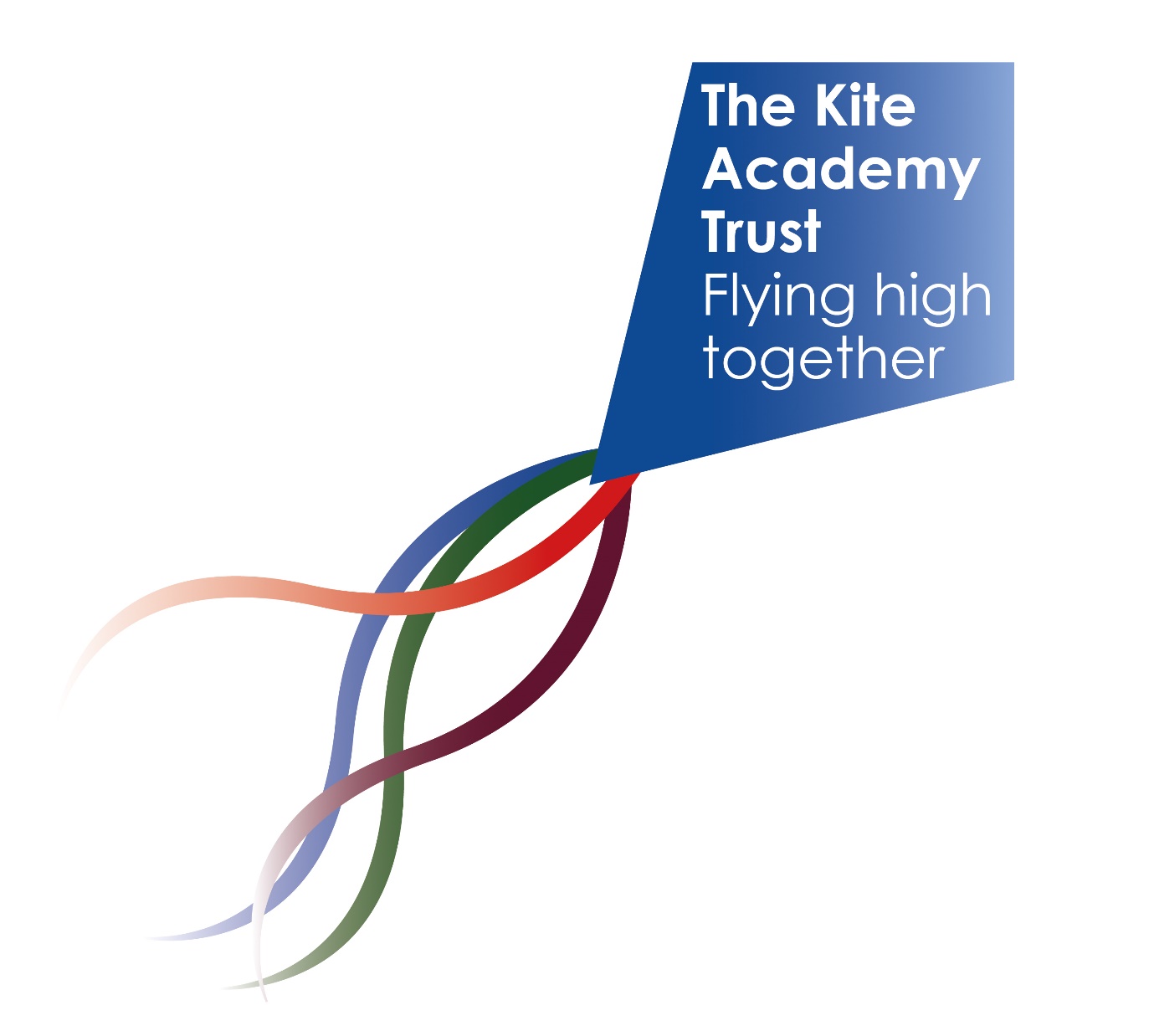 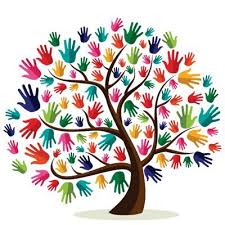 